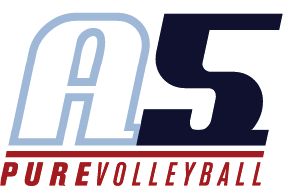 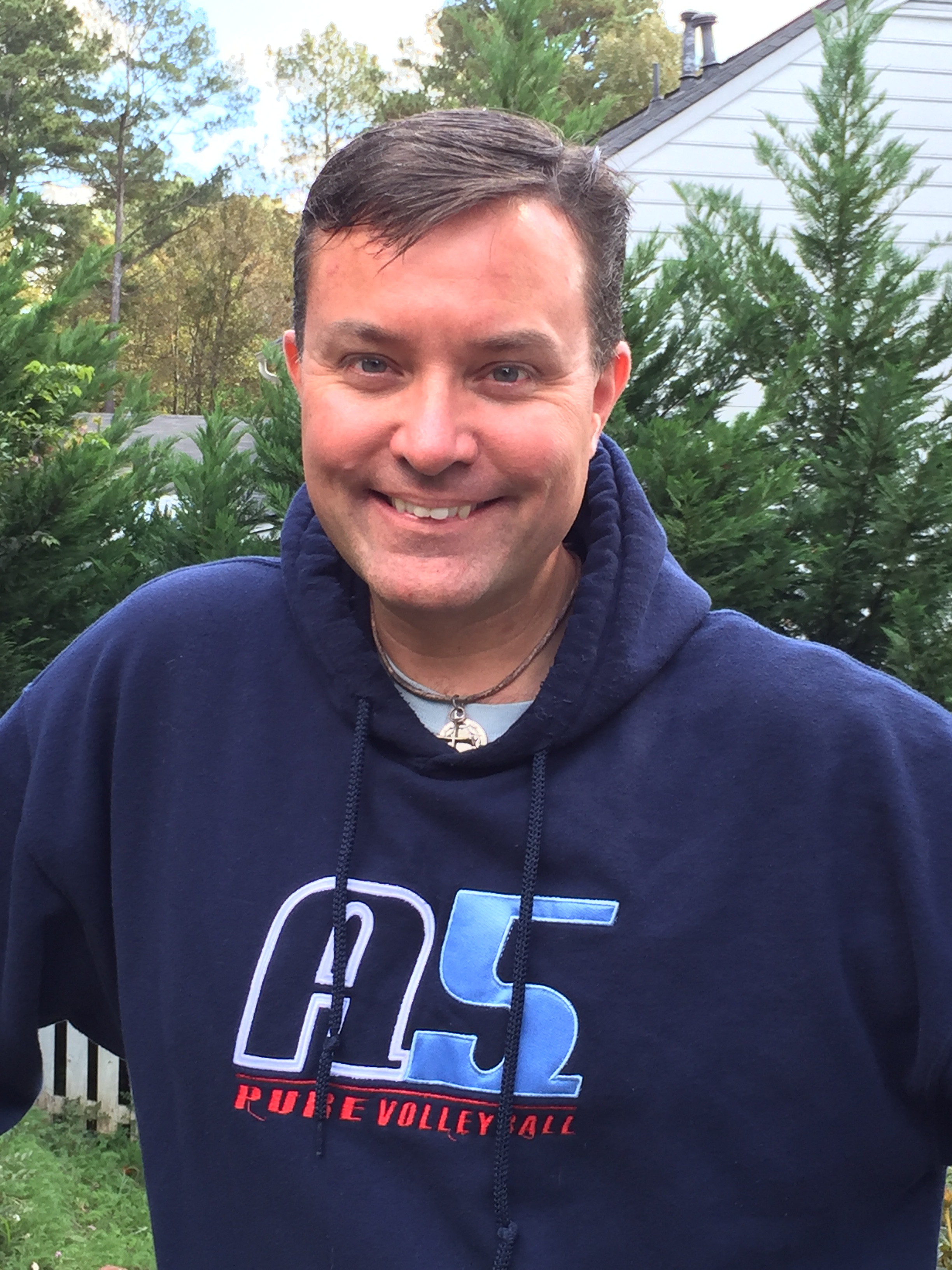 Coaching Experience2014-PresentA5 VolleyballVolley Performance InstructorCompetitive Volleyball League (CVL) Coach2012-Present	Johnson Ferry Christian Academy – Head coachProgram Founder for Middle School, JV, and Varsity teamsHead Coach for all 3 teamsMS:  Regional Champions 2014 & 2015.  State Champions 2014JV: 2nd place in region 2014 & 2015Varsity: 2nd place in Region 2014. Regional Champions 20151995-2014Administrator and Coach for multiple clinics and campsSummer youth and adult clinician sponsored through Marietta Volleyball LeagueSummer youth camp founder and head clinician at Johnson Ferry Baptist Church1994-1995Head coach for women’s BB indoor USAVB team1991-1993Capital Volleyball ClubHead Coach 16-Silver teamHead Coach 14-Silver teamPlaying Experience 1991-1994 Sponsored Open/AA/A Beach Player – Ocean City, MDSponsors included; Oakley, Redsand, Pro Beach & Volley, & SunSports1993-2000 “A/BB” USAVB indoor team setter and captainHighlights: Won multiple Regional Championships, Hi-Neighbor, and placed 3rd in Nationals SilverEducationGeorgia State University, Robinson College of Business2004 BA – Business ManagementGolden Key National Honor SocietyBeta Gamma Sigma Business Honors Society4.0 GPA Summa Cum LaudePersonalErik is married to Jennifer (celebrating 20 years in 2015).  They have 2 kids; Rachel (12), 13’s A5 player & Noah (14), avid basketball player.  Erik & Jennifer met on the volleyball court and have played and coached together throughout the years.  They also enjoy teaching a 4th grade Sunday school class through their church, Johnson Ferry Baptist.